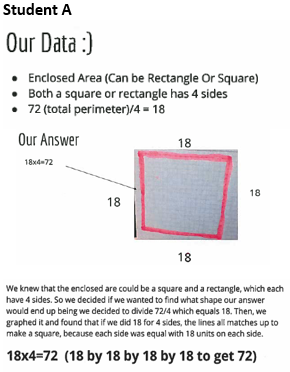 Student  B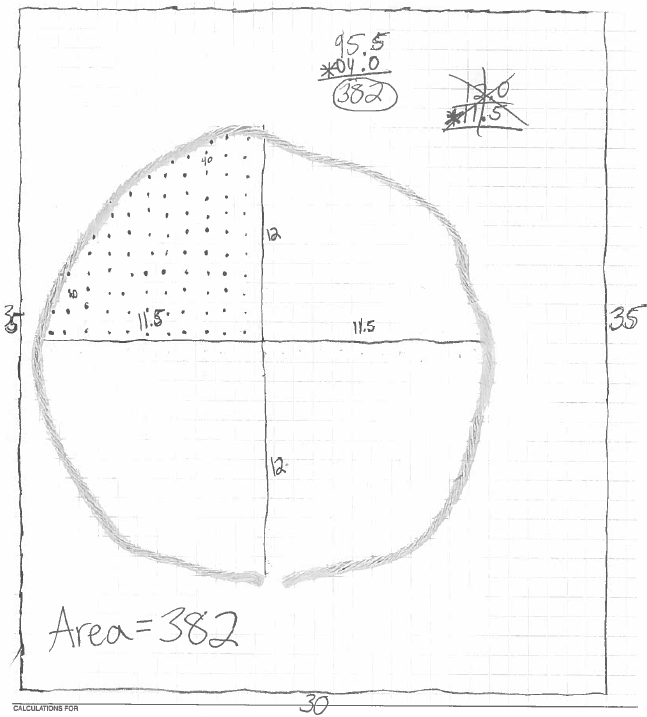 Student B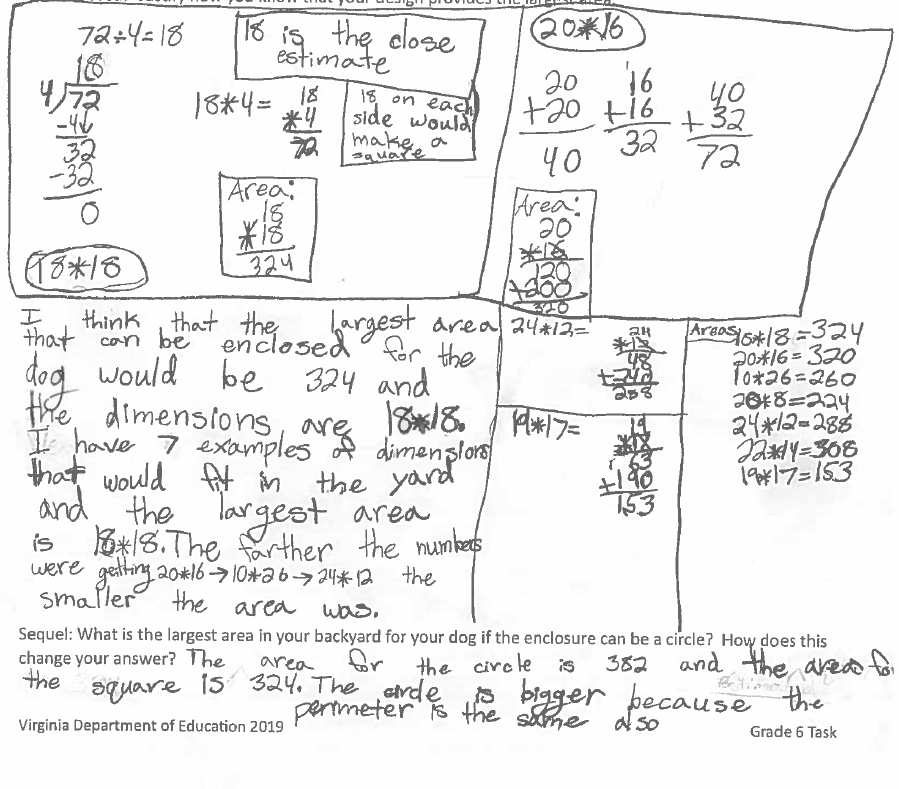 Student BStudent E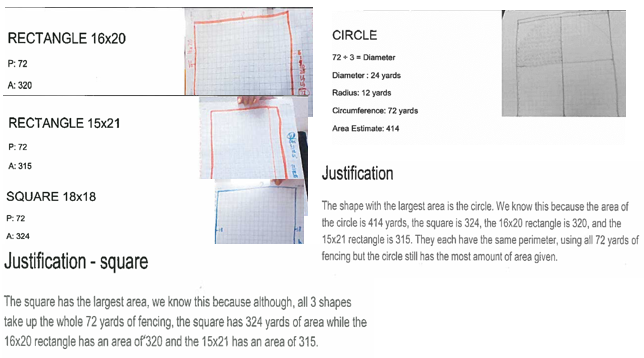 Student F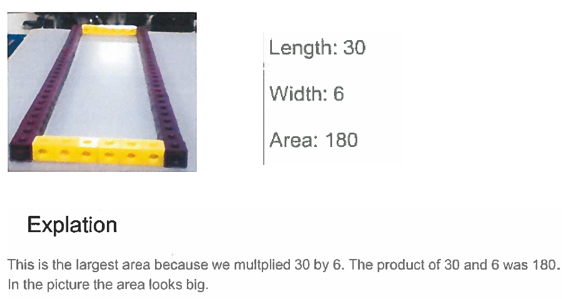 Student C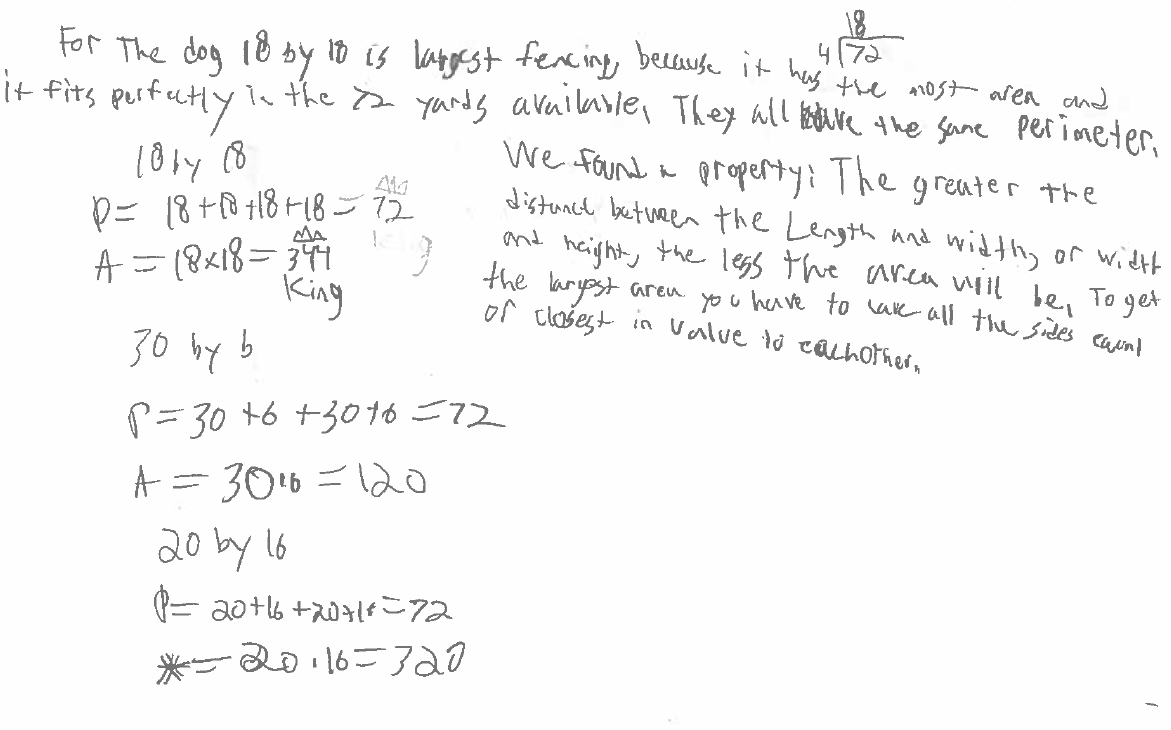 Student CStudent C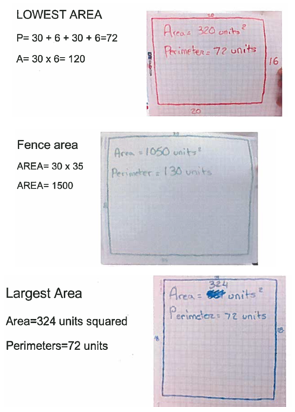 Student D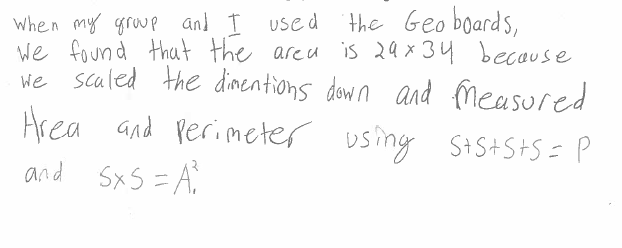 